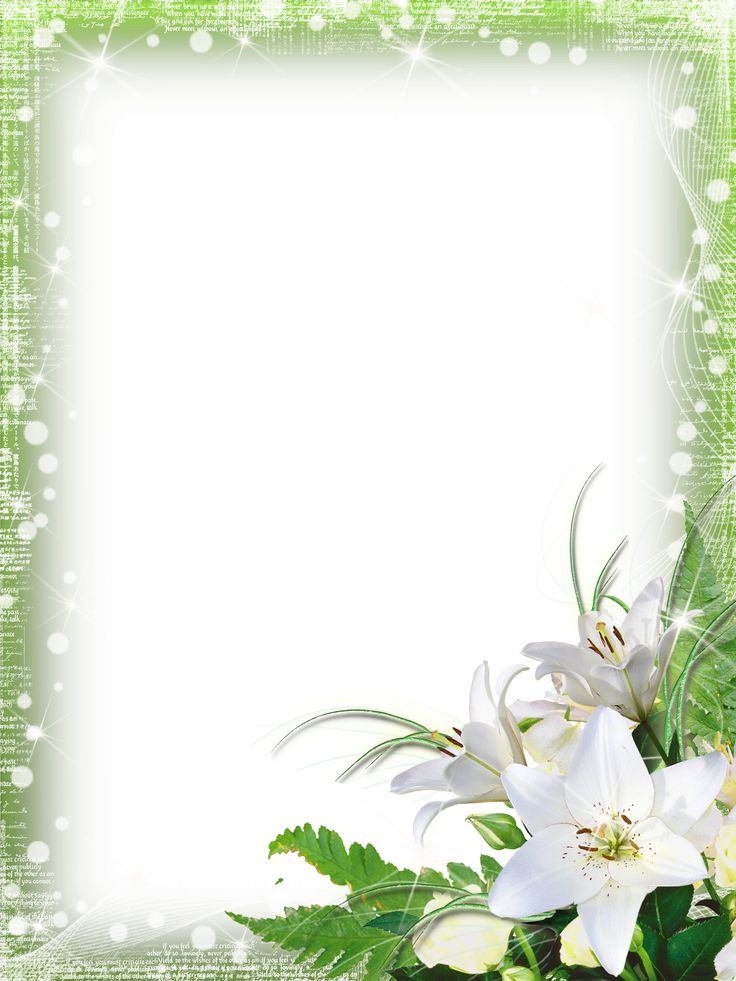 Уважаемые жители и гости
села Михайловка!         от имени депутатов Думы Михайловского  муниципального        района поздравляю Вас с 82 годовщиной со дня образованияПриморского края! История 	Приморья  	наполнена громкими историческими  событиями, которые принесли немало испытаний нашему краю. Но наши предки, которые всегда были мужественными и стойкими людьми, выстояли в этих испытаниях и сохранили любовь и преданность России. Они прошли через революцию, коллективизацию, репрессии, фашистскую	оккупацию, разруху, восстановили страну из руин и сделали наш родной край цветущим, богатым, динамично развивающимся.Сегодня мы приняли от них эту почетную эстафету,
и теперь от нас зависит благополучие нашего любимого
Приморского края, его будущее. И мы оправдываем это
высокое доверие, уверенно укрепляем позиции края, его
богатые традиции, заложенные нашими дедами и прадедами. Теперь наша задача - воспитать достойную смену, поддержать активную, талантливую молодежь, которая сможет не только сохранить, но и приумножить богатства нашей родной земли и всей страны.  Дорогие земляки! Спасибо вам за самоотверженный труд, за любовь к Приморскому краю, к нашей                  Великой  России! Мира вам, добра и семейного счастья!             Председатель        Думы Михайловского     муниципального района           Н.Н.Мельничук